Профсоюзная акция:«Профсоюзные каникулы»Барнаульский Горком Общероссийского Профсоюза образования предлагает членам Профсоюза семейный отдых на турбазе «Роял Комфорт» (село Чемал) 23-25 июня, 21-23 июля и 4-6 августа, стоимость отдыха 6250 рублей за 1 человека: включено проживание в 2-местных благоустроенных номерах, питание (2 завтрака-шведский стол, возможна дополнительная плата за ужин, обед), проезд. В программе отдыха посещения Чемальской ГЭС, остров Патмос, горы Пикет, водопад Че Чкыш, деревня мастеров в с.Аскат, скала Зубы Дракона. Срок подачи заявок и предоплаты 50% - до 28 февраля, полная оплата - до 15.05.2023 в горком профсоюза по адресу пр. Комсомольский,77. Справки по т.: 380340. Информационный отдел БГО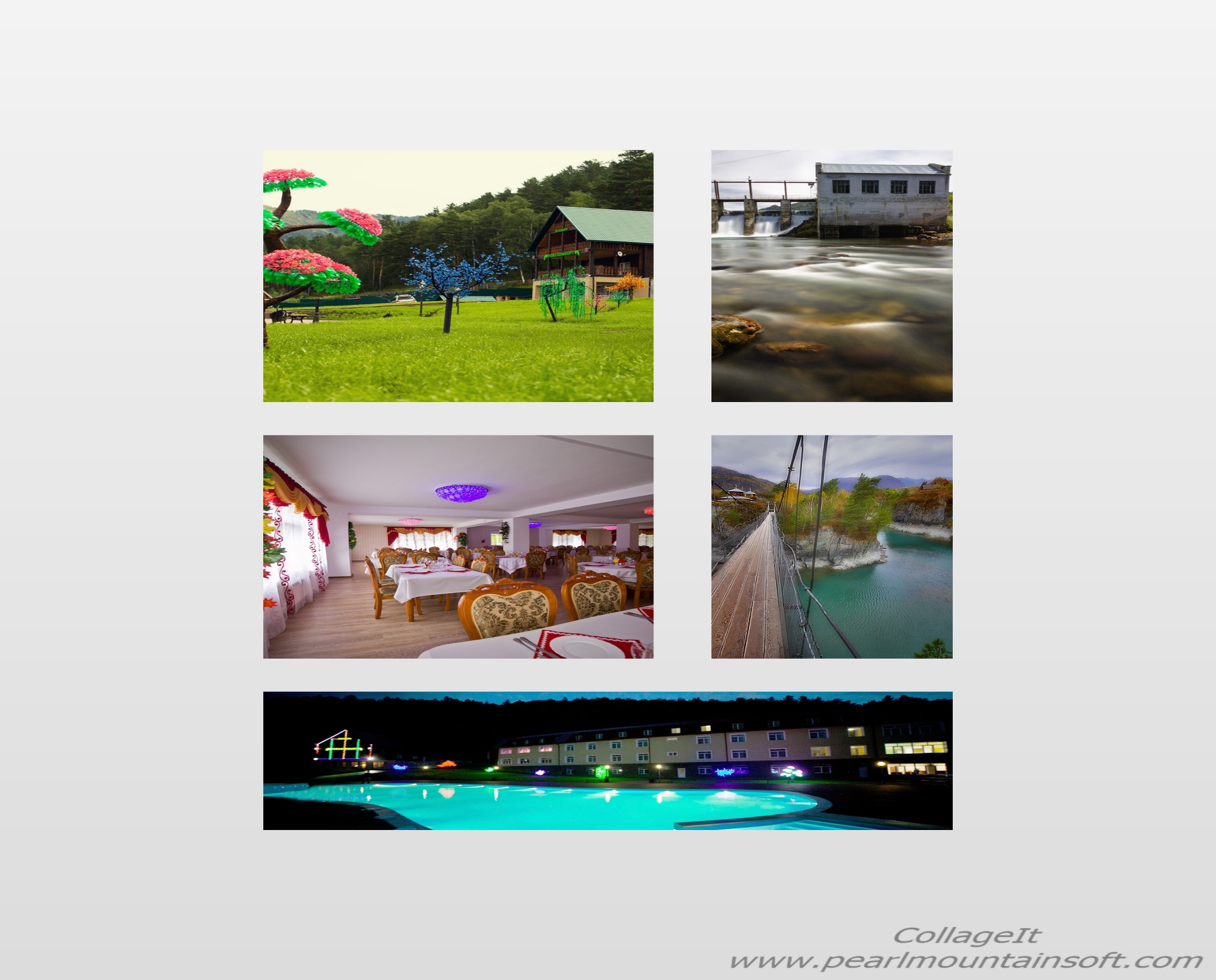 